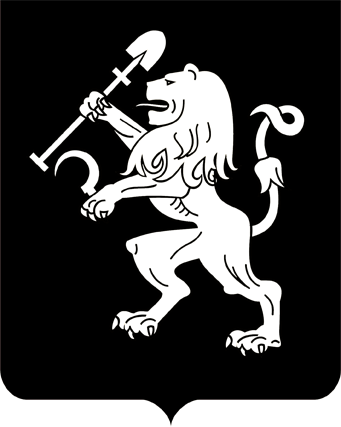 АДМИНИСТРАЦИЯ ГОРОДА КРАСНОЯРСКАРАСПОРЯЖЕНИЕО проведении X Зимнего суриковского фестиваля искусствВ целях сохранения культурного наследия, развития культурно-исторической самобытности города Красноярска, руководствуясь ст. 41, 58, 59 Устава города Красноярска:1. Провести в городе Красноярске с 23 декабря 2015 года по 29 января 2016 года X Зимний суриковский фестиваль искусств (далее – Фестиваль).2. Утвердить Положение о проведении Фестиваля, состав организационного комитета, план мероприятий по подготовке и проведению Фестиваля согласно приложениям 1, 2, 3 соответственно.3. Органам администрации города в рамках возложенных на них обязанностей обеспечить выполнение плана мероприятий по подготовке и проведению Фестиваля.4. Настоящее распоряжение опубликовать в газете «Городские новости» и разместить на официальном сайте администрации города.5. Контроль за исполнением настоящего распоряжения возложить на  заместителя Главы города Карлову О.А.  Глава города								 Э.Ш. АкбулатовПриложение 1к распоряжениюадминистрации городаот_____________№________ПОЛОЖЕНИЕ о проведении X Зимнего суриковского фестиваля искусствI. Общие положения1. Настоящее Положение регламентирует порядок проведения                X Зимнего суриковского фестиваля искусств в городе Красноярске (далее – Фестиваль).2. Фестиваль проводится с 23 декабря 2015 года по 29 января                                 2016 года.II. Цели и задачи Фестиваля3. Цель Фестиваля – приобщение жителей города Красноярска              к достижениям современной культуры города, основанным на традициях высокой культуры, вовлечение населения в культурно-досуговую деятельность.4. Задачи Фестиваля:1) сохранение и развитие культурного наследия, освещение фактов биографии великого русского художника В.И. Сурикова;2) популяризация классического искусства и произведений изобразительного искусства, созданных профессиональными художниками;3) стимулирование творческих инициатив и социокультурной активности населения;4) объединение творческих сил города в реализации разножанровых культурных проектов;5) формирование устойчивого имиджа Красноярска как города – родины великого художника, сохраняющего и развивающего его культурное наследие.III. Учредители и организаторы Фестиваля5. Учредителем Фестиваля является администрация города Красноярска.6. Организатором Фестиваля является  главное управление культуры администрации города при поддержке министерства культуры Красноярского края, главного управления образования, управления молодежной политики администрации города, Красноярской региональной  организации ВТОО «Союз художников России», Российской академии художеств по Сибири, Уралу и Дальнему Востоку,  Красноярской региональной организации общественной организации «Союз композиторов России», краевого государственного бюджетного учреждения культуры «Дом искусств», краевого государственного бюджетного учреждения культуры «Красноярская краевая филармония».IV. Оргкомитет Фестиваля7. Для осуществления подготовительной работы по проведению Фестиваля администрацией города Красноярска создается оргкомитет.8. Оргкомитет в установленном порядке осуществляет полно-мочия по:подготовке и распространению документации о проведении Фестиваля;координации организационной работы по проведению Фестиваля.V. Участники Фестиваля9. Участниками Фестиваля являются организации и учреждения культуры и образования независимо от форм собственности, территориальной принадлежности, творческие союзы, общественные некоммерческие объединения и физические лица.VI. Порядок проведения Фестиваля10. В программе Фестиваля – показ организациями и учреждениями культуры спектаклей, концертных программ, произведений изобразительного искусства, созданных в течение 2015 года, а также любых других разножанровых творческих проектов, посвященных творчеству В.И. Сурикова.11. Местами проведения Фестиваля являются концертные площадки и выставочные залы учреждений культуры и образования города Красноярска, Красноярского края.12. Для информирования населения создается единая фестивальная афиша, в которую включаются наиболее значимые мероприятия Фестиваля. Афиша печатается на буклетах и других видах печатной рекламной продукции, размещается на сайтах администрации города Красноярска (www.admkrsk.ru) и главного управления культуры администрации города (www.kultura.admkrsk.ru).Приложение 2к распоряжениюадминистрации городаот______________№______СОСТАВ оргкомитета по подготовке и проведению X Зимнего суриковского фестиваля искусствПриложение 3к распоряжениюадминистрации городаот______________№______ПЛАН мероприятий по подготовке и проведению X Зимнего суриковского фестиваля искусств12.11.2015№ 397-рКарловаОльга Анатольевна–заместитель Главы города, председатель оргкомитета;Малащук Наталья Валерьевна–руководитель главного управления культуры администрации города, заместитель председателя оргкомитета;АнуфриевСергей Евгеньевич–председатель КРО ВТОО «Союз художников России» (по согласованию);БенюмовМихаил Иосифович–художественный руководитель МБУК «Красноярский камерный оркестр»;Богряцова Лада Викторовна–исполняющий обязанности директора МАУ «Красноярский городской Дворец культуры»;Бородич Ольга Анатольевна–директор МБУДО «Детская музыкальная школа № 1»;ГавриловаЛюдмила Владимировна–профессор, заведующий кафедрой истории музыки ФГОУ ВПО «Красноярская академия музыки и театра» (по согласованию);Гурьев Сергей Викторович–директор КГБОУ СПО «Красноярское художественное училище (техникум) им. В.И. Сурикова» (по согласованию);Егорова Марина Викторовна–руководитель управления молодежной политики администрации города;КулаковаЮлия Альбертовна–генеральный директор КГБУК «Красноярская краевая филармония» (по согласованию);Круглов Виктор Леонидович–исполняющий обязанности ректора ФГОУ ВПО «Красноярская государственная академия музыки и театра» (по согласованию);Лапков  Алексей Викторович–руководитель главного управления образования администрации города;Левитин Анатолий Павлович–председатель  регионального отделения «Урал, Сибирь и Дальний Восток» Российской академии художеств (по согласованию);Москалюк Марина Валентиновна–директор КГБУК «Красноярский художественный музей им. В.И. Сурикова» (по согласованию);Мироненко Елена Николаевна–министр культуры Красноярского края (по согласованию);Некрасов Андрей Владимирович–директор МАУ «Правобережный городской Дворец культуры»;Овчинникова Юлия Вячеславовна–заместитель Главы города – руководитель департамента информационной политики;Пономарев Владимир Валентинович–председатель КРО ОО «Союз композиторов России» (по согласованию);Рукша Геннадий Леонидович–советник Главы города  (по согласованию);Семенюк Михаил Николаевич–директор МАУ «Городской Дворец культуры «Кировский»;СтригинЮрий Михайлович–заместитель Главы города по правовым вопросам – руководитель департамента  общественной безопасности;Тимохов Сергей Владимирович–исполняющий обязанности ректора ФГБОУ ВПО «Красноярский государственный художественный институт» (по согласованию);Хаснутдинова Ирина Натфоловна–заместитель Главы города – руководитель департамента финансов;Ходош Татьяна Владимировна–директор  КГБОУ СПО «Красноярский колледж искусств им. П.И. Иванова-Радкевича» (по согласованию);Шнар Татьяна Николаевна–директор КГБУК «Дом искусств».№п/пМероприятияСрокипроведенияОтветственныйисполнитель1Подготовка писем-приглашений молодым исполнителям-участникам концертной части Фестиваля, в краевые учреждения культуры, учебные заведениядо 15.11.2015Малащук Н.В.2Подготовка и утверждение сметы расходов Фестивалядо 20.11.2015Малащук Н.В.  3Проведение заседаний оргкомитета по подготовке и проведению Фестиваляпо отдельномуплануКарлова О.А., Малащук Н.В.  4Формирование единой программы X Зимнего суриковского фестиваля искусств (единой афиши), программы основных мероприятий  до 20.11.2015Малащук Н.В.,  Рукша Г.Л. 5Разработка медиаплана проектадо 20.11.2015Малащук Н.В.6Изготовление полиграфической продукции X  Зимнего суриковского фестиваля искусств: афиши, программы, дипломов до 15.12.2015Малащук Н.В.  7Размещение афиш с программой Фестиваля в учреждениях социальной сферы до 20.12.2015Малащук Н.В.,  Лапков А.В.,Боброва Н.Л.,Егорова М.В.,  Кочан С.В.  8Размещение наружной рекламы в местах, согласованных уполномоченными органами  20.12.2015Малащук Н.В.,Титенков И.П.  9Проведение мероприятий в рамках открытия Фестиваля 23.12.2015Малащук Н.В.  10Организация работы фестивальных площадок23.12.2015–29.01.2016(по отдельному плану)Малащук Н.В.,   Лапков А.В., Мироненко Е.Н. (по согласованию) 11Организация и проведение мероприятий в рамках закрытия Фестиваля29.01.2016Малащук Н.В.12Организация церемонии награждения активных участников X Зимнего суриковского фестиваля искусств15.02.2016Малащук Н.В.  13Информационное сопровождение подготовки и проведения Фестиваля по отдельномуплануМалащук Н.В., Овчинникова Ю.В.